Lines, Angles and Shapes (F)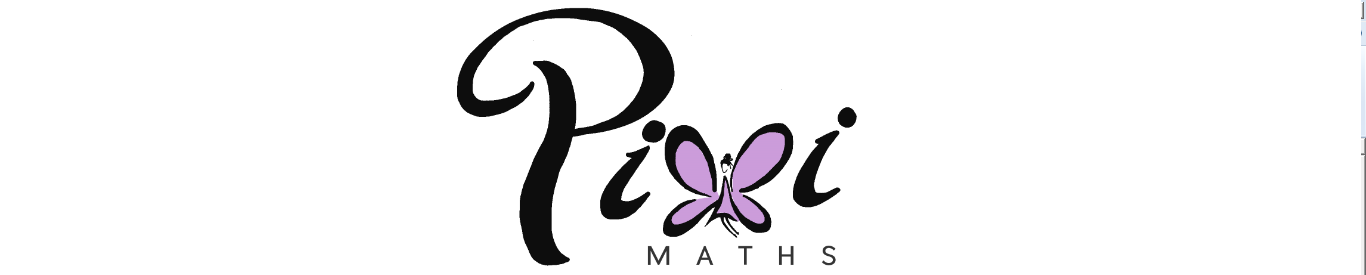 Pre-Intervention AssessmentName:	_______________________________Class:	_______________________________Date:	_______________________________1.	ABC is a straight line. 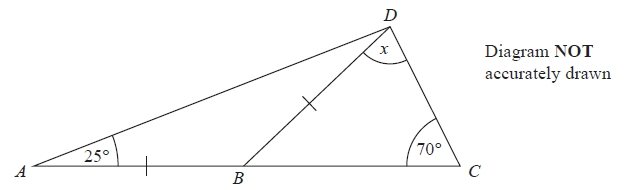 AB = BDAngle BAD = 25° Angle BCD = 70°Work out the size of the angle marked x. Give reasons for your answer.2.	ABC is a straight line. 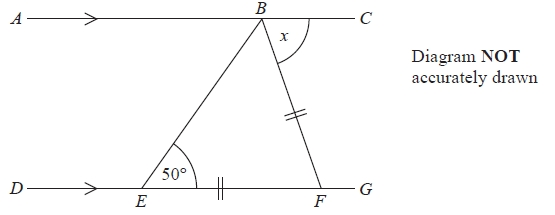 DEFG is a straight line. AC is parallel to DG. EF = BF. Angle BEF = 50°.Work out the size of the angle marked x. Give reasons for your answer.3.	The diagram shows a square and 4 regular pentagons.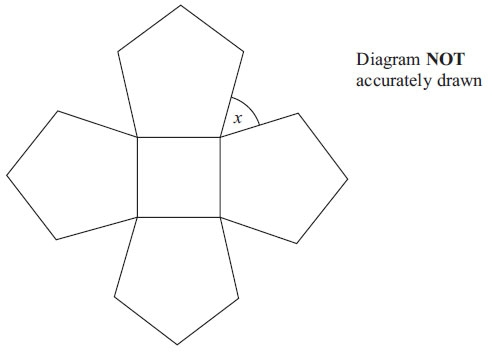 Work out the size of the angle marked x. 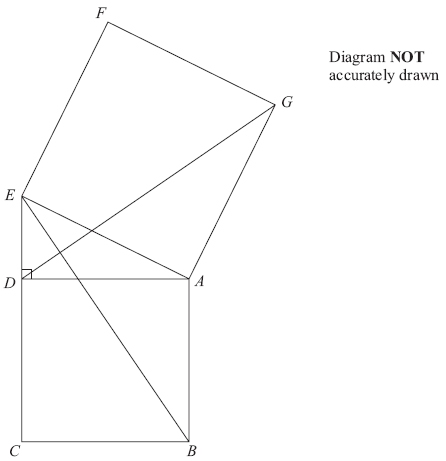 4.	Diagram not drawn accurately.	In the diagram, ADE is a right-angled triangle, ABCD and AEFG are squares. Prove that triangle ABE is congruent to triangle ADG.[Glue here]QuestionObjectiveRAG  1Know angles around a point add up to 360° and angles on a straight line and angles in a triangle add up to 180° 2Solve problems involving corresponding, alternate and supplementary angles 3Calculate interior and exterior angles of a regular polygon 4Use the conditions for congruent triangles in formal geometrical proofs